PALÁCIO 1º DE NOVEMBROMENSAGEM A RESOLUÇÃO Nº           /2017, QUE   “Autoriza a criação da Escola do Legislativo da Câmara Municipal de Itatiba, e determina outras providências”. 	Senhores Vereadores: Sabendo que a sociedade em geral, tem exigido, cada vez mais transparência e resultados nos serviços da Administração Pública, que se vê na obrigação e responsabilidade de repensar constantemente a melhoria dos serviços oferecidos à sociedade. Sendo uma das tendências da Administração Pública a aproximação entre o Poder Público e cidadão, e neste sentido, quem tem por excelência a missão é a Câmara Municipal, através dos espaços que possui e que permitem a participação popular e no acompanhamento da prestação dos serviços públicos municipais.Surge a necessidade da criação da Escola do Legislativo que tem por objetivo preparar servidores para e no exercício de suas funções desenvolvam suas atividades de forma mais efetiva e destacada.A atuação da Escola está em três esferas, que visa fortalecer a atuação das câmaras Municipais e aproximar a sociedade do parlamento:- 	A primeira com o programa e treinamento profissional, com o objetivo de qualificar os servidores da Câmara para que dominem e aperfeiçoem conhecimentos necessários à sua esfera de atuação e área de competência. -	A segunda como programa de capacitação de agentes políticos, com o objetivo de subsidiar os representantes do Legislativo Municipal, da sociedade civil e de entidades de classe, a bem desenvolverem suas atividades. -	Terceiro Formação cidadã, com o objetivo de aproximar a Câmara Municipal da Sociedade civil, levando informações, conhecimento e conceitos que ajudem a promover sua participação política e a defesa dos direitos fundamentais e constitucionais, estabelecendo uma relação de confiança e reconhecimento do papel da Câmara Municipal na manutenção e aperfeiçoamento da democracia. Os objetivos gerais da Escola do Legislativo é oferecer aos servidores conhecimentos técnicos para o exercício de suas funções, considerando suas lotações e suas atribuições.Oferecer aos parlamentares e aos servidores capacitação e treinamento para a elaboração de normas legais e para o exercício do poder de fiscalização. Desenvolver programas de ensino, objetivando a integração da Câmara Municipal à sociedade civil organizada. Estimular a pesquisa técnico acadêmica, voltada às atividades desenvolvidas pela Câmara Municipal em cooperação com outras instituições de ensino. Capacitar a comunidade em temas relacionados às atividades institucionais do Poder Legislativo. Realizar e apoiar eventos, estudos, pesquisas, debates, reuniões de trabalho, palestras, seminários congressos, conferencias e encontros no âmbito de sua competência. Promover ainda no início de cada legislatura, cursos de ambientação aos novos vereadores e assessores. Propor a implantação do ensino à distância, com a finalidade de favorecer a maior amplitude na participação e formação de servidores e parlamentares nas áreas de atuação da Câmara.Propor a realização de convênios, protocolos e atos administrativos, bem como celebrar intercâmbios com entidades, órgãos públicos, associações, institutos, ONGS, Instituições Científicas e Educacionais, e outras entidades afins, nos interesses da Câmara Municipal.Além de cumprir funções específicas no contexto institucional, as Escolas do Legislativo buscam contribuir com o processo de construção da cidadania plena e para o aperfeiçoamento da representação popular e do sistema democrático. Acreditamos que, através das Escolas do Legislativo, as Câmaras Municipais cumpram a missão de levar à sociedade conhecimento e educação para a cidadania, contribuindo apara a formação de pessoas responsáveis, autônomas, que conhecem e exercem seus direitos políticos, com espírito crítico, criativo e democrático tendo com referência o respeito ao outro, os valores dos direitos humanos e o fortalecimento da democracia. Assim, tratando-se de matéria pacífica, espero merecer dos nobres pares a melhor acolhida a proposta. Palácio 1º de Novembro, 23 de maio de 2017.Deborah Cassia de OliveiraVereador – PPSPALÁCIO 1º DE NOVEMBROPROJETO DE LEI Nº                /2017EMENTA: “Autoriza a criação da Escola do Legislativo da Câmara Municipal de Itatiba, e determina outras providências’’. 		Senhores Vereadores:		A CÂMARA MUNICIPAL DE ITATIBA APROVA:Art. 1° Fica autorizado a implantação da Escola do legislativo no âmbito da Câmara Municipal de Itatiba.Art. 2º	A escola do Legislativo de Itatiba tem como objetivos:I – 	capacitar agentes políticos e servidores públicos em assuntos de interesse político-institucionais;II - 	aproximar a Câmara Municipal dos cidadãos de Itatiba;III – 	potencializar o debate político de temas de interesse da municipalidade;IV - 	Desenvolver os programas de ensino, objetivando a integração da Câmara Municipal de Itatiba à sociedade civil organizada;V -	Estimular a pesquisa técnico-acadêmica voltada às atividades desenvolvidas pela Câmara Municipal de Itatiba, em cooperação com outras instituições de ensino;VI -	Integrar o programa ILB/INTERLEGIS, do Senado Federal. Por intermédio da participação em videoconferência e treinamentos à distância, bem como, em estágios no Congresso Nacional e demais Casas Legislativas.VII -	Integrar e gerenciar convênios, especialmente com o Senado Federal, com outras Câmaras Municipais e respectivas associações, com os órgãos dos poderes da União, como os tribunais de Contas, com o Ministério Público e com as faculdades e universidades, propiciando, entre outras atividades conjuntas, a participação de parlamentares, servidores e agente políticos em videoconferência e treinamentos à distância e a realização de cursos de capacitação técnica e de cursos presenciais de formação acadêmica ou pós acadêmica;VIII -	Capacitar a comunidade em temas relacionados às atividades institucionais do Poder Legislativo, podendo promover palestras, oficinas e seminários.Art. 3º	- A Mesa Diretora da Câmara Municipal regulamentará o disposto nesta Resolução no prazo de 90 (noventa) dias.Art. 4º - Fica criado um grupo de Trabalho, sob a coordenação da propositora desta Resolução, aberto a participação dos vereadores e de entidades da sociedade civil com o objetivo de pesquisar, organizar seminários e sugerir as iniciativas necessárias para implementação da Escola do Legislativo.Art. 5º - As despesas decorrentes da execução da presente Resolução, incluídas despesas de viagens para os membros do Grupo de Trabalho, honorários de palestrantes, locomoção, alimentação e material didático, dentre outras que se fizerem necessárias, correrão por conta da verba própria do orçamento da Câmara Municipal, suplementadas se necessárias.Art. 6º -  Esta Resolução entra em vigor na data de sua publicação.                               Palácio 1º de Novembro, 23 de Maio de 2017.Deborah de Cassia OliveiraVereador – PPS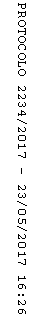 